CITY of IDAHO City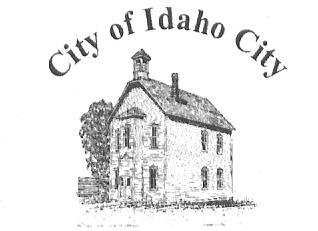 REGULAR CITY COUNCIL MEETINGWednesday November 13, 2019 6:00 P.M City Hall, 511 Main Street, Idaho City, ID 83631CALL MEETING TO ORDERROLL CALL PLEDGE OF ALLEGIANCECONSENT AGENDAThe consent calendar includes items which require formal Council action, but which are typically routine or not of great controversy. Individual Council members may ask that any specific item be removed from the consent calendar in order that it is discussed in greater detail. Explanatory information is included in the Council agenda packet regarding these items and any contingencies are part of the approval.APPROVAL OF MINUTES: OCTOBER 23, 2019 - ACTION ITEM      IDAHO CITY EVENT CHECKLIST:  2019 CHRISTMAS IN IDAHO CITY – DOUG POTTENGER - ACTION ITEM      BILLS/PAYABLES: OCTOBER 24, 2019 THROUGH NOVEMBER 13, 2019 - ACTION ITEM      PUBLIC HEARINGSItems listed as public hearings allow citizen comment on the subject matter before the Council. Residents or visitors wishing to comment upon the item before the Council should follow the procedural steps. In order to testify, individuals must sign up in advance, providing sufficient information to allow the Clerk to properly record their testimony in the official record of the City Council. Hearing procedures call for presentation by the applicant, submission of information from City staff, followed by public testimony. ENGINEER’S REPORTOLD BUSINESS NEW BUSINESSSTORAGE SOLUTION FOR WATER CHEMICALS - ACTION ITEM      WATER METER SOFTWARE AND READER - ACTION ITEM ORDINANCES AND RESOLUTIONSOrdinances and resolutions are formal measures considered by the City Council to implement policy which the Council has considered. Resolutions govern internal matters to establish fees and charges pursuant to existing ordinances. Ordinances are laws which govern general public conduct. Certain procedures must be followed in the adoption of both ordinances and resolutions; state law often establishes those requirements.EXECUTIVE SESSIONCertain City-related matters may need to be discussed confidentially as a matter of law subject to applicable legal requirements; the Council may enter executive session to discuss such matters.EMPLOYEE UPDATESPUBLIC WORKSLAW ENFORCEMENTCLERK/TREASURER’S OFFICEEMPLOYEE COST OF LIVING PAY RAISE2020 CENSUS2018/2019 AUDIT UPDATE – YEAR END FINANCIALS2019-2020 RISK MANAGEMENT DISCOUNT PROGRAMOCTOBER 2019 FINANCIAL UPDATESCOUNCIL UPDATESMAYOR UPDATESCITIZEN COMMENTSThis section of the agenda is reserved for citizens wishing to address the Council regarding City-related issues that are not on the agenda. In order to ensure adequate public notice, Idaho Law provides that any item requiring Council action must be placed on the agenda of an upcoming Council meeting, except for emergency circumstances. Comments related to future public hearings should be held for that public hearing. Repeated comments regarding the same or similar topics previously addressed are out of order and will not be allowed. Persons wishing to speak will have 5 minutes. Comments regarding performance by city employees are inappropriate at this time and should be directed to the Mayor, either by subsequent appointment or after tonight’s meeting, if time permitting.ADJOURNMENT Questions concerning items appearing on this Agenda or requests for accommodation of special needs to participate in the meeting should be addressed to the Office of the City Clerk, 511 Main Street or call 208-392-4584.Mayor:Chief of Police:Public Works:511 Main StreetPhillip J CanodyMark OtterTami FranklinPO Box 130Council members:Deputy officers:Gene BettysIdaho City, ID 83631Tom Secor JrBryce JohnsonCity Clerk-Treasurer:                               (208)392-4584Ken EverhartMark BrunellNancy Ling                                          4cityfolk@gmail.comHD HillyardJanitor/part time office:Deputy Clerk:idahocityclerk@gmail.comDavid MartinEleanor WolerySue Robinsonidahocitypublicworks@gmail.com